Comprehensive School Improvement Plan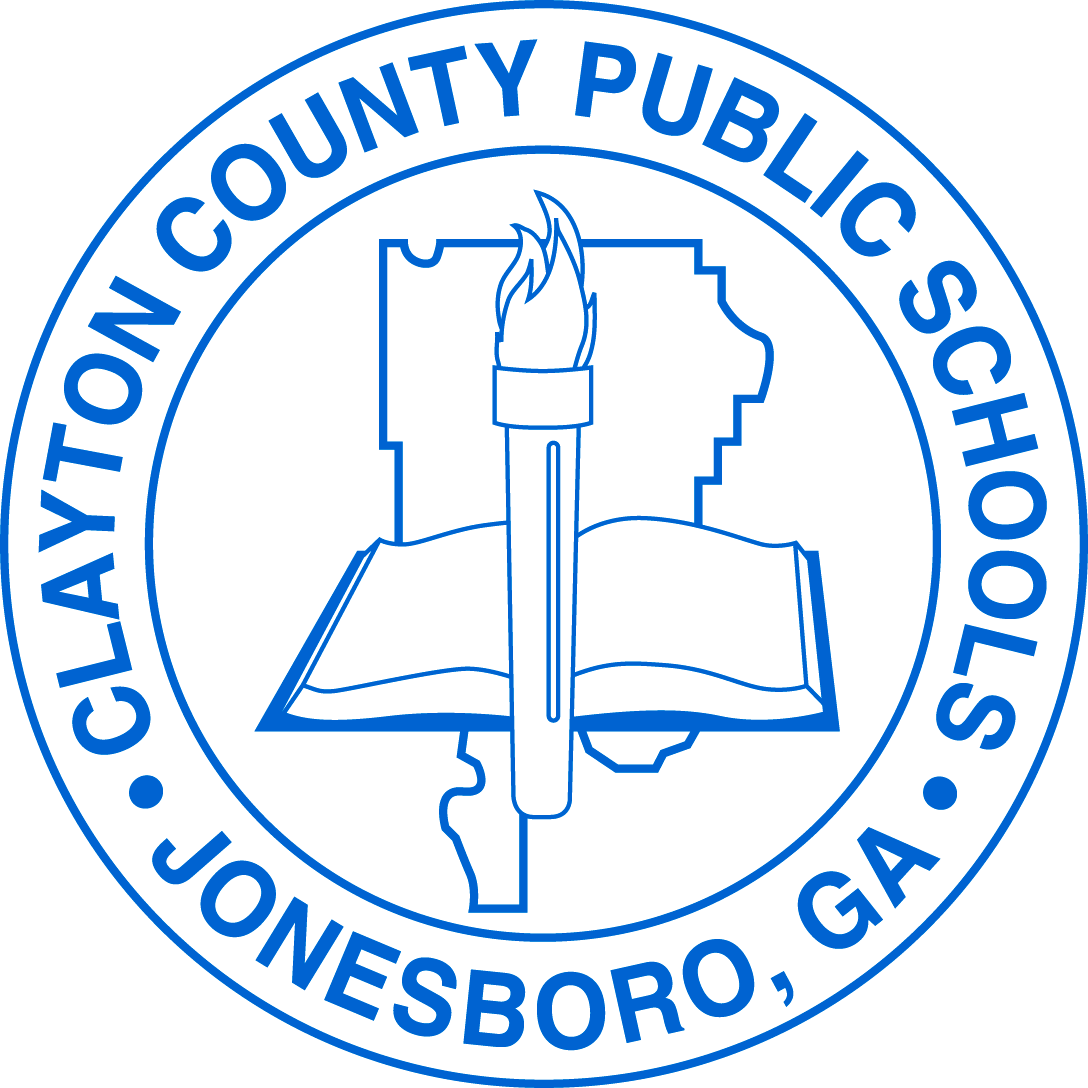 “The” James A. Jackson Elementary School2018-2019Vision StatementThe vision of Clayton County Public Schools is to be a district of high performance ALL students to live and compete successfully in a global society.Mission StatementThe mission of Clayton County Public Schools is to empower students to achieve academic and personal goals.Principal: Dr. William GreeneAssistant Principal: Angela JeniferIntervention Data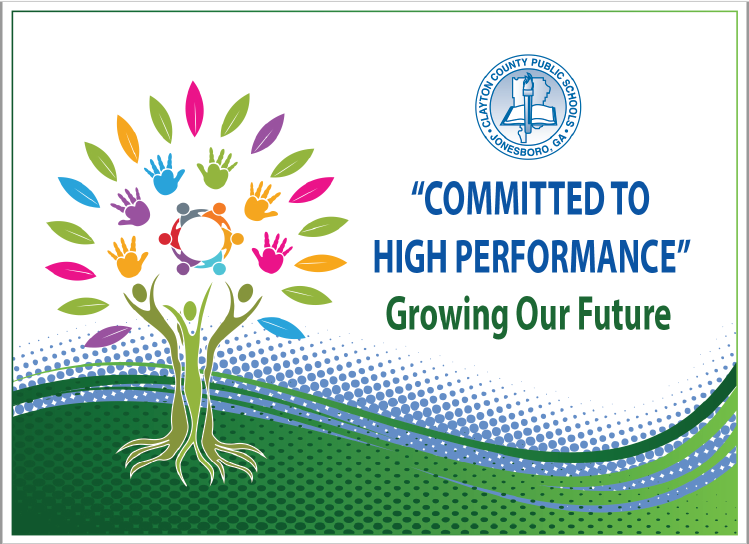 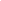 Action PlanSchool Leadership/Improvement TeamSchool Leadership/Improvement TeamNamePositionWilliam Greene                                             PrincipalAngela JeniferAssistant PrincipalEon GeorgeCounselorTanzania Wells5th Grade Level ChairTiffany Kelly4th Grade Level ChairRamona Levine3rd Grade Level Chair Tanesha Phillips2nd Grade Level ChairMary Fowler1st  Grade Level ChairTeana SheltonKindergarten ChairVallicia BlackshearMathLacy WilkesSocial StudiesAngela WeekesSciencePatricia MitchellELATerion WalkerSocial WorkerCCRPI Score CCRPI Score CCRPI Score CCRPI Score CCRPI Score 2014-20152015-20162016-20172017-20182016-2020 GoalsOverall CCRPI Score:Overall CCRPI Score:Overall CCRPI Score:Overall CCRPI Score:2016 Goal:                                                                           2019 Goal:2017 Goal:                                                                           2020 Goal:2018 Goal:Overall CCRPI Goals based on the following formula:CCPRI Performance GoalsFor each year during the five-year Strategic Waiver School System term, formerly the Investing in Educational Excellence (IE2), with the baseline year 2015-2016, ____School will increase its College and Career Ready Performance Index (CCRPI) score with Challenge Points by 3% of the gap between the baseline year CCRPI score and 100.ExampleAchievement Points Earned:                                                /50Achievement Points Earned:                                                /50     Achievement Points Earned:                                                /50     Content Mastery Points Earned:/302016 Goal:                                                                           2019 Goal:2017 Goal:                                                                           2020 Goal:2018 Goal:Overall CCRPI Goals based on the following formula:CCPRI Performance GoalsFor each year during the five-year Strategic Waiver School System term, formerly the Investing in Educational Excellence (IE2), with the baseline year 2015-2016, ____School will increase its College and Career Ready Performance Index (CCRPI) score with Challenge Points by 3% of the gap between the baseline year CCRPI score and 100.ExampleProgress Points Earned:                                                          /40Progress Points Earned:                                                       /40     Progress Points Earned:                                                       /40     Progress Points Earned:/352016 Goal:                                                                           2019 Goal:2017 Goal:                                                                           2020 Goal:2018 Goal:Overall CCRPI Goals based on the following formula:CCPRI Performance GoalsFor each year during the five-year Strategic Waiver School System term, formerly the Investing in Educational Excellence (IE2), with the baseline year 2015-2016, ____School will increase its College and Career Ready Performance Index (CCRPI) score with Challenge Points by 3% of the gap between the baseline year CCRPI score and 100.ExampleAchievement Gap Points Earned:                                          /10            Achievement Gap Points Earned:                                       /10              Achievement Gap Points Earned:                                       /10              Closing Gaps Points Earned:/152016 Goal:                                                                           2019 Goal:2017 Goal:                                                                           2020 Goal:2018 Goal:Overall CCRPI Goals based on the following formula:CCPRI Performance GoalsFor each year during the five-year Strategic Waiver School System term, formerly the Investing in Educational Excellence (IE2), with the baseline year 2015-2016, ____School will increase its College and Career Ready Performance Index (CCRPI) score with Challenge Points by 3% of the gap between the baseline year CCRPI score and 100.ExampleChallenge Points Earned:                                                       /10                     Challenge Points Earned:                                                    /10                     Challenge Points Earned:                                                    /10                     Readiness Points Earned /202016 Goal:                                                                           2019 Goal:2017 Goal:                                                                           2020 Goal:2018 Goal:Overall CCRPI Goals based on the following formula:CCPRI Performance GoalsFor each year during the five-year Strategic Waiver School System term, formerly the Investing in Educational Excellence (IE2), with the baseline year 2015-2016, ____School will increase its College and Career Ready Performance Index (CCRPI) score with Challenge Points by 3% of the gap between the baseline year CCRPI score and 100.ExampleDIBELS PercentageDIBELS PercentageDIBELS PercentageDIBELS PercentageDIBELS PercentageDIBELS PercentageDIBELS PercentageDIBELS PercentageDIBELS PercentageDIBELS PercentageDIBELS PercentageSchool YearBOY BOY BOY                         MOY                         MOY                         MOY EOY EOY EOY 2017-18Grade LevelIntensive	StrategicBenchmarkIntensive	StrategicBenchmarkIntensive	StrategicBenchmark2017-18Kindergarten2017-18First 2017-18Second 2017-18Third 2018-19Grade Level2018-19Kindergarten2018-19First2018-19Second2018-19ThirdiReadyiReadyiReadyiReadyiReadyiReadySchool YearBOY                         MOY                         MOY EOY EOY 2017-182018-19Growth Goals Growth Goals Growth Goals Growth Goals Growth Goals Growth Goals Growth Goals Growth Goals Growth Goals Grade Level/SubjectBaseline Annual Grown Needed Each YearPoints Needed for SY18-19SY 2018-2019SY 2019-2020SY 2020-2021SY 2021-2022SY 2022-20233rd ELA3181648566472804th ELA3381648566472805th ELA3571550586573803rd Math3971453606673804th Math4071354606773805th Math2391942526171805th Science16112137485969805th Social Studies2110204050607080Reading & Writing  Growth GoalsReading & Writing  Growth GoalsReading & Writing  Growth GoalsReading & Writing  Growth GoalsReading & Writing  Growth GoalsReading & Writing  Growth GoalsReading & Writing  Growth GoalsReading & Writing  Growth GoalsReading & Writing  Growth GoalsGrade Level/SubjectBaseline Annual Grown Needed Each YearPoints Needed for SY18-19SY 2018-2019SY 2019-2020SY 2020-2021SY 2021-2022SY 2022-20233rd-5th  Reading65.795107680859095Idea Development, Organization, and Coherence GoalsIdea Development, Organization, and Coherence GoalsIdea Development, Organization, and Coherence GoalsIdea Development, Organization, and Coherence GoalsIdea Development, Organization, and Coherence GoalsIdea Development, Organization, and Coherence GoalsIdea Development, Organization, and Coherence GoalsIdea Development, Organization, and Coherence GoalsIdea Development, Organization, and Coherence Goals3rd Writing4.67132530425567804th Writing6.63122431435668805th Writing22.1010194151617080Language Usage and Conventions GoalsLanguage Usage and Conventions GoalsLanguage Usage and Conventions GoalsLanguage Usage and Conventions GoalsLanguage Usage and Conventions GoalsLanguage Usage and Conventions GoalsLanguage Usage and Conventions GoalsLanguage Usage and Conventions GoalsLanguage Usage and Conventions Goals3rd Writing3.33132629425467804th Writing6.63122431435668805th Writing20.5310204050607080Narrative Writing Response GoalsNarrative Writing Response GoalsNarrative Writing Response GoalsNarrative Writing Response GoalsNarrative Writing Response GoalsNarrative Writing Response GoalsNarrative Writing Response GoalsNarrative Writing Response GoalsNarrative Writing Response Goals3rd Writing15.34112237485869804th Writing19.88102040506070805th Writing27.369184554627180Performance Objective 1:  By 2023, Clayton County Public Schools will increase the percentage of student scoring at the Proficient and/or Distinguished levels on the Georgia Milestones to at least 80% in each content area.GADOE School Improvement Systems:  Coherent Instruction, Effective Leadership, Family and Community Engagement, Professional Capacity  Performance Objective 1:  By 2023, Clayton County Public Schools will increase the percentage of student scoring at the Proficient and/or Distinguished levels on the Georgia Milestones to at least 80% in each content area.GADOE School Improvement Systems:  Coherent Instruction, Effective Leadership, Family and Community Engagement, Professional Capacity  Performance Objective 1:  By 2023, Clayton County Public Schools will increase the percentage of student scoring at the Proficient and/or Distinguished levels on the Georgia Milestones to at least 80% in each content area.GADOE School Improvement Systems:  Coherent Instruction, Effective Leadership, Family and Community Engagement, Professional Capacity  Performance Objective 1:  By 2023, Clayton County Public Schools will increase the percentage of student scoring at the Proficient and/or Distinguished levels on the Georgia Milestones to at least 80% in each content area.GADOE School Improvement Systems:  Coherent Instruction, Effective Leadership, Family and Community Engagement, Professional Capacity  Performance Objective 1:  By 2023, Clayton County Public Schools will increase the percentage of student scoring at the Proficient and/or Distinguished levels on the Georgia Milestones to at least 80% in each content area.GADOE School Improvement Systems:  Coherent Instruction, Effective Leadership, Family and Community Engagement, Professional Capacity  Performance Objective 1:  By 2023, Clayton County Public Schools will increase the percentage of student scoring at the Proficient and/or Distinguished levels on the Georgia Milestones to at least 80% in each content area.GADOE School Improvement Systems:  Coherent Instruction, Effective Leadership, Family and Community Engagement, Professional Capacity  Action Steps/ TasksTimelineProject Leader(s) and School Level Person(s) MonitoringResources/ FundingCheck Points/ Related Artifacts and EvidenceProfessional LearningActivity and Date(where applicable)We will implement the rigor and relevance framework by focusing on the strategy where all students demonstrate their understanding by producing awritten response that includes a precise claim and relevant textual evidence with justification/reasoning.Benchmark Testing utilizing Dibels and I-Ready (Aug)Benchmark Testing utilizing STAR Reading and Star Math (Aug)Collection of “baseline” writing samples (Sept)Creation/utilization of GMAS writing rubrics (Sept)Invite parents to curriculum night and share data and current writing performance (Sept)Provide parents with supports to reinforce writing focus at homeAug – Oct 2018Admin. TeamLeadership TeamPart-Time Site Based FacilitatorTeachers ParentsGeneral Professional Development Funds/ Title ICollection of writing samples for all grade levels (all groups within the grade level to included ED, DES, ELL etc.) Targeted Weekly classroom observationsLesson Plans submission and review Lesson Plan analysis by teachers and administrative teamDocumentation (notes) from targeted collaborative planning meeting,  Output Artifacts (deconstructed standards, text annotated, student work analyzed, etc.)Student writing samples with GMAS Writing RubricsAssessments Results (DIBELS, iReady, Common, Benchmark, etc).  Professional Development (PD) on Rigor and Relevance Framework by PT Site Facilitator Add specific datesPD on Understanding DBQ’s Add specific datesPD on Using Writing Rubrics Add specific datesClose Reading PDSupplemental Supports: What supplemental action steps will be implemented for these subgroups?Supplemental Supports: What supplemental action steps will be implemented for these subgroups?Economically DisadvantagedFoster and HomelessDifferentiated instruction, targeted interventions based on RTI, Small group and additional supplemental supports.Differentiated instruction, targeted interventions based on RTI, Small group and additional supplemental supports.English LearnersMigrantDifferentiated instruction, targeted interventions based on RTI, Small group and additional supplemental supports.Differentiated instruction, targeted interventions based on RTI, Small group and additional supplemental supports.Race/Ethnicity/MinorityStudents with DisabilitiesDifferentiated instruction, targeted interventions based on RTI, Small group and additional supplemental supports.Differentiated instruction, targeted interventions based on RTI, Small group and additional supplemental supports.Performance Objective 2:  Over the next five years, Clayton County Public Schools will increase the graduation rate from 69.6% to 90% or higher.GADOE School Improvement Systems:  Coherent Instruction, Effective Leadership, Family and Community Engagement, Professional CapacityPerformance Objective 2:  Over the next five years, Clayton County Public Schools will increase the graduation rate from 69.6% to 90% or higher.GADOE School Improvement Systems:  Coherent Instruction, Effective Leadership, Family and Community Engagement, Professional CapacityPerformance Objective 2:  Over the next five years, Clayton County Public Schools will increase the graduation rate from 69.6% to 90% or higher.GADOE School Improvement Systems:  Coherent Instruction, Effective Leadership, Family and Community Engagement, Professional CapacityPerformance Objective 2:  Over the next five years, Clayton County Public Schools will increase the graduation rate from 69.6% to 90% or higher.GADOE School Improvement Systems:  Coherent Instruction, Effective Leadership, Family and Community Engagement, Professional CapacityPerformance Objective 2:  Over the next five years, Clayton County Public Schools will increase the graduation rate from 69.6% to 90% or higher.GADOE School Improvement Systems:  Coherent Instruction, Effective Leadership, Family and Community Engagement, Professional CapacityPerformance Objective 2:  Over the next five years, Clayton County Public Schools will increase the graduation rate from 69.6% to 90% or higher.GADOE School Improvement Systems:  Coherent Instruction, Effective Leadership, Family and Community Engagement, Professional CapacityAction Steps/ TasksTimelineProject Leader(s) and School Level Person(s) MonitoringResources/ FundingCheck Points/ Related Artifacts and EvidenceProfessional LearningActivity and Date(where applicable)PARENTAL INVOLVEMENTIncrease parental engagement in the instructional program through family curriculum nights, GMAS Night, Literacy Night, etc.Provide training for parents and students in:Growth MindSetStudy SkillsSelf-motivation/Decision-makingMonitoring student progress Data-driven parent/teacher conferences.Aug. 2018 May 2019Administrators CounselorParent LiaisonTeachersTitle 1 fundingIncreased parental participation.Decrease complaints documented by the school.Parents are able to verbalize the school vision/goals.Parents indicated that they have participated in the development of the SIP.Vision and mission shared at all stakeholder meetingsTune in Tuesdays-parent call out of weekly eventsSchool websiteTeacher websitesSchool MarqueeMonthly Parent Liaison training- agenda and sign in sheetGMAS Night – January 2019
Literacy NightCurriculum Night Sept. 13, 2018Professional Capacity/Coherent InstructionProvide all grade level, subject content area teachers adequate time and resources to collaboratively plan instruction for effective implementation of GSE.Establish a collaborative planning process for lesson planning to all-encompassing:Data-driven decision making5 part explicit instructional frameworkFlexible groupingUses of technology to support instructionDevelop and align common/formative assessments with the rigor/DOK level of GSEPreferred co-teaching models, strategies and accommodations for SWD, EIP, and ESOL.Aug. 2018 – May 2019District ISTContent Lead TeachersAdministratorsSchool Funds and Title 1 fundsDistrict fundsAll teachers are able to demonstrate effective implementation of GSE by scoring proficient on TKES.The percent of students meeting standards continually increase on common/benchmark assessments.Teachers use data from state, district and school level assessment results and student work to drive decision-making, lesson planning, formative and summative tests.Teachers have examples of critical thinking, higher-order questions included in lesson plans, posted student work, and class activities.Principal, teachers and leadership team are able to articulate the process for which teachers collaboratively plan and the focus of the planning sessions.Utilizing the Rigor and Relevance FrameworkOngoing communication of district expectationsProgress monitoring for DIBELS (August-May)Monitoring iReady Diagnostics and InstructionConsistent Edutrax usage, (Instructional and Data Reports Usage)STAR Reading and Math Results Lesson Plans readily available in Google Classroom                         Supplemental Supports: What supplemental action steps will be implemented for these subgroups?Supplemental Supports: What supplemental action steps will be implemented for these subgroups?Economically DisadvantagedFoster and HomelessIdentify potential barriers impacting sustained academic success and provide supports.Identify potential barriers impacting sustained academic success and provide supports.English LearnersMigrantIdentify potential barriers impacting sustained academic success and provide supports.Identify potential barriers impacting sustained academic success and provide supports.Race/Ethnicity/MinorityStudents with DisabilitiesIdentify potential barriers impacting sustained academic success and provide supports.Identify potential barriers impacting sustained academic success and provide supports.Performance Objective 3:  By 2023, Clayton County Public Schools will increase the number of students absent less than 10% of their enrolled academic year.GADOE School Improvement Systems:  Effective Leadership, Supportive Learning Environment, Family and Community Engagement, Professional Capacity  Performance Objective 3:  By 2023, Clayton County Public Schools will increase the number of students absent less than 10% of their enrolled academic year.GADOE School Improvement Systems:  Effective Leadership, Supportive Learning Environment, Family and Community Engagement, Professional Capacity  Performance Objective 3:  By 2023, Clayton County Public Schools will increase the number of students absent less than 10% of their enrolled academic year.GADOE School Improvement Systems:  Effective Leadership, Supportive Learning Environment, Family and Community Engagement, Professional Capacity  Performance Objective 3:  By 2023, Clayton County Public Schools will increase the number of students absent less than 10% of their enrolled academic year.GADOE School Improvement Systems:  Effective Leadership, Supportive Learning Environment, Family and Community Engagement, Professional Capacity  Performance Objective 3:  By 2023, Clayton County Public Schools will increase the number of students absent less than 10% of their enrolled academic year.GADOE School Improvement Systems:  Effective Leadership, Supportive Learning Environment, Family and Community Engagement, Professional Capacity  Performance Objective 3:  By 2023, Clayton County Public Schools will increase the number of students absent less than 10% of their enrolled academic year.GADOE School Improvement Systems:  Effective Leadership, Supportive Learning Environment, Family and Community Engagement, Professional Capacity  Action Steps/ TasksTimelineProject Leader(s) and School Level Person(s) MonitoringResources/ FundingCheck Points/ Related Artifacts and EvidenceProfessional LearningActivity and Date(where applicable)Our Foundation of Educational Success will be built on improving our current culture & climate by involving all stakeholders in process of improving our daily attendance.Consistent Stakeholder Communication    Calling Posts/ News LetterSchool Wide Attendance CompetitionGrade Level Attendance CompetitionIndividual Acknowledgements Aug- Dec 2018Admin LeadParent LiaisonCounselorSocial WorkerClassroom TeachersFund RaisersGeneral FundsTitle I Review daily, weekly and monthly attendance reports.School-wide & classroom celebrationsNewslettersSchool Messenger CallsContact LogsCounseling SessionsPre Planning PD on Understanding Student NeedsSupplemental Supports: What supplemental action steps will be implemented for these subgroups?Supplemental Supports: What supplemental action steps will be implemented for these subgroups?Economically DisadvantagedFoster and HomelessIdentify potential barriers impacting attendance and provide supports.Identify assistance needed with help of school counselor and social workerEnglish LearnersMigrantIdentify potential barriers impacting attendance and provide supports.Identify potential barriers impacting attendance and provide supports.Race/Ethnicity/MinorityStudents with DisabilitiesIdentify potential barriers impacting attendance and provide supports.Identify potential barriers impacting attendance and provide supports.Performance Objective 4:  By 2023, Clayton County Public Schools will decrease the number of discipline infractions while increasing employee morale and community support. GADOE School Improvement Systems:  Effective Leadership, Supportive Learning Environment, Family and Community Engagement, Professional Capacity  Performance Objective 4:  By 2023, Clayton County Public Schools will decrease the number of discipline infractions while increasing employee morale and community support. GADOE School Improvement Systems:  Effective Leadership, Supportive Learning Environment, Family and Community Engagement, Professional Capacity  Performance Objective 4:  By 2023, Clayton County Public Schools will decrease the number of discipline infractions while increasing employee morale and community support. GADOE School Improvement Systems:  Effective Leadership, Supportive Learning Environment, Family and Community Engagement, Professional Capacity  Performance Objective 4:  By 2023, Clayton County Public Schools will decrease the number of discipline infractions while increasing employee morale and community support. GADOE School Improvement Systems:  Effective Leadership, Supportive Learning Environment, Family and Community Engagement, Professional Capacity  Performance Objective 4:  By 2023, Clayton County Public Schools will decrease the number of discipline infractions while increasing employee morale and community support. GADOE School Improvement Systems:  Effective Leadership, Supportive Learning Environment, Family and Community Engagement, Professional Capacity  Performance Objective 4:  By 2023, Clayton County Public Schools will decrease the number of discipline infractions while increasing employee morale and community support. GADOE School Improvement Systems:  Effective Leadership, Supportive Learning Environment, Family and Community Engagement, Professional Capacity  Action Steps/ TasksTimelineProject Leader(s) and School Level Person(s) MonitoringResources/ FundingCheck Points/ Related Artifacts and EvidenceProfessional LearningActivity and Date(where applicable)Promote positive interaction of all students (MTSS)Set high expectations school-wide for all learners and embrace differences.School rules, policies, and procedures reflect acceptance of diverse learning styles, students with disabilities and different backgroundsSchoolwide, grade level, and classroom behavior management plansJAS (Jackson Alternative Setting):  This serves as a time out from the regular classroom setting.Cultivate & Maintain Positive Parental RelationshipsSpecific, positive & valuable communication through various communication tools on an ongoing basis (school/stakeholders, teacher/parent, teacher/student)Aug. 2018 – May 2018AdministratorsCounselorsBehavior SpecialistsParent LiaisonTeachersInstructional FacilitatorsSchool FundsPartners in EdMonthly Discipline Committee Meetings agendas and sign-in sheetsClass DOJO DataBehavior Matrix (ROAR – Respectful, Orderly, Appropriate, Responsible)/Standard Operating ProceduresPaw Prints for positive behavior in the Cafeteria. (The top 3 classes with the highest number of paw prints will receive an incentive).Infinite Campus DataReview Data with Staff MonthlyTeam building activitiesMindset training de-escalation techniquesQuarterly school-wide student incentives, Monthly grade-level incentives, weekly classroom incentivesReflection Chair LettersConference documentationBehavior ContractsLessons to Address appropriate behaviorProvide a mentoring program for teachers: (Jackson Teacher University)Provide celebrations for faculty/staff according to:PerformanceAttendanceTeacher LeadershipTOTM/Staff Member of the MonthPlan monthly team building activities designed to build trust, openness, and a risk free work environment.Aug. 2018 – May 2018AdministratorsCounselorTeachersSchool FundsPartners in EdTeacher attendance data indicates an increase in attendance from last year and from week to week.Students’ performance data will reflect an increase per teacher.Teachers participate willingly in school activities and leadership opportunities.Teachers participate in providing positive acknowledgements for each other.Sign-in sheets and agendas for mentoring programTeam-building activitiesTOTM CertificatesTeacher Attendance ReportsSupplemental Supports: What supplemental action steps will be implemented for these subgroups?Supplemental Supports: What supplemental action steps will be implemented for these subgroups?Economically DisadvantagedFoster and HomelessIdentify potential trends negatively impacting academic and social success and provide supports.Identify potential trends negatively impacting academic and social success and provide supports.English LearnersMigrantIdentify potential trends negatively impacting academic and social success and provide supports.Identify potential trends negatively impacting academic and social success and provide supports.Race/Ethnicity/MinorityStudents with DisabilitiesIdentify potential trends negatively impacting academic and social success and provide supports.Identify potential trends negatively impacting academic and social success and provide supports.